文件制/修訂履歷 (Change History)目錄 (Index)圖目錄圖 1 系統首頁	4圖 2 最新消息	4圖 3申請獎學金入口	5圖 4最新消息	6圖 5 獎助學金簡介	6圖 6申請獎學金	7圖 7 獎學金列表	7圖 8 搜尋並選取學校名稱	8圖 9 輸入個人資料	9圖 10勾選【我已閱讀並同意申請內容】	10圖 11輸入【驗證碼】	10圖 12 下【確定申請】按鈕	10圖 13輸入【Email】	11圖 14列印【學行優良獎學金】申請表	11圖 15搜尋並選取學校名稱	12圖 16 輸入個人資料	13圖 17勾選【我已閱讀並同意申請內容】	14圖 18輸入【驗證碼】	14圖 19 按下【確定申請】按鈕	14圖 20 輸入【Email】	14圖 21 列印【受理捐贈獎學金】申請表	14進入系統首頁輸入網址【https://scholarship.ocac.gov.tw/】，即可進入到系統首頁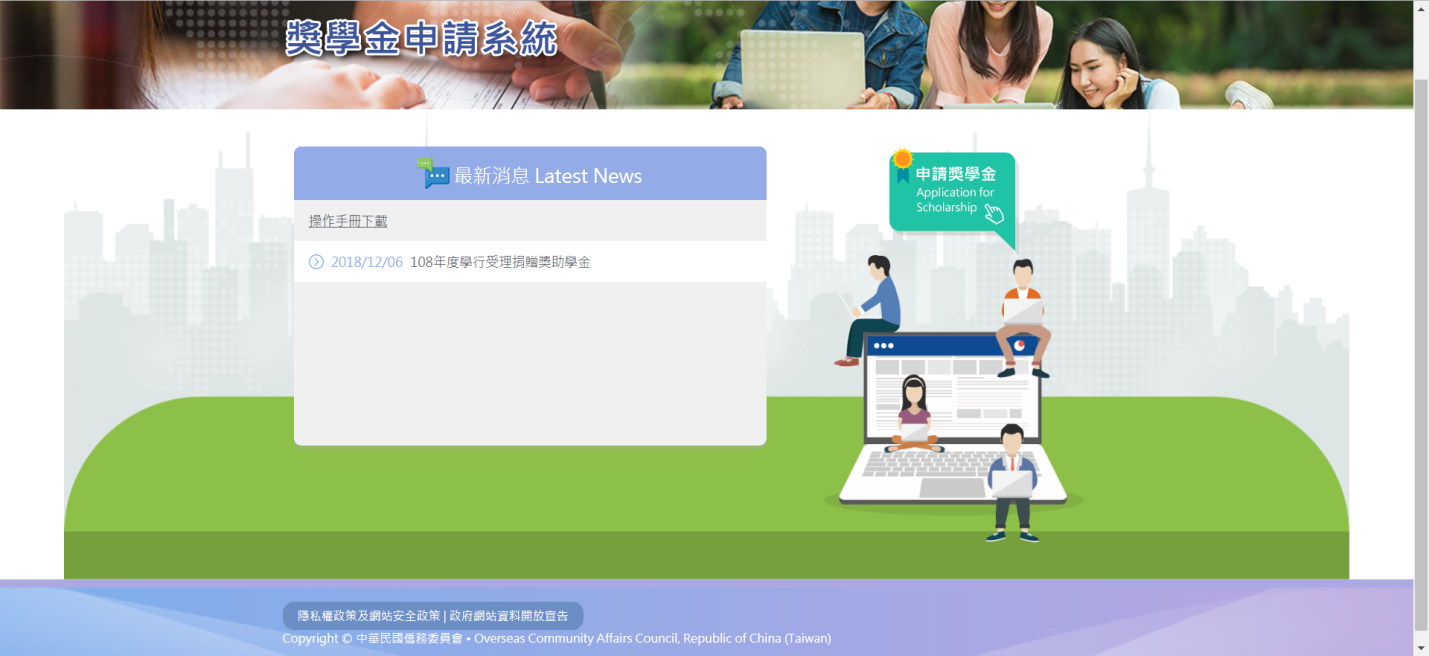 圖 1 系統首頁首頁可分兩個部份最新消息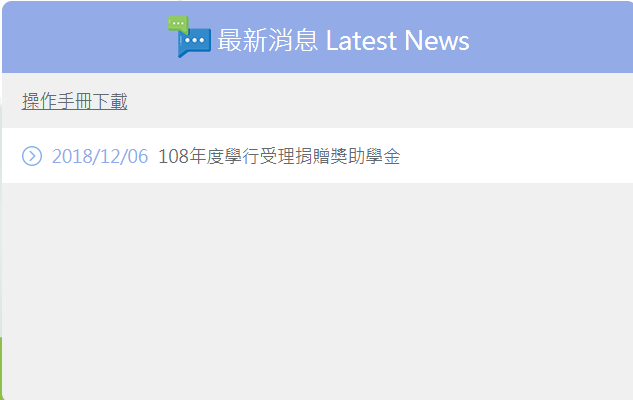 圖 2 最新消息申請獎學金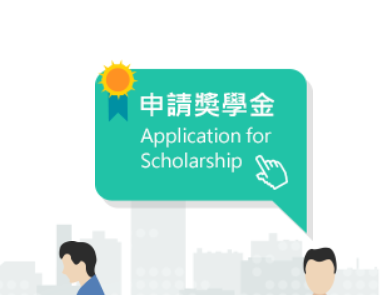 圖 3申請獎學金入口最新消息首頁可看到【最新消息】列出操作手冊下載最近公告的獎助學金資訊。圖 4最新消息選取想要申請的獎助學金，可看到獎助學金的簡介。點選說明可直接進入獎助學金報名畫面。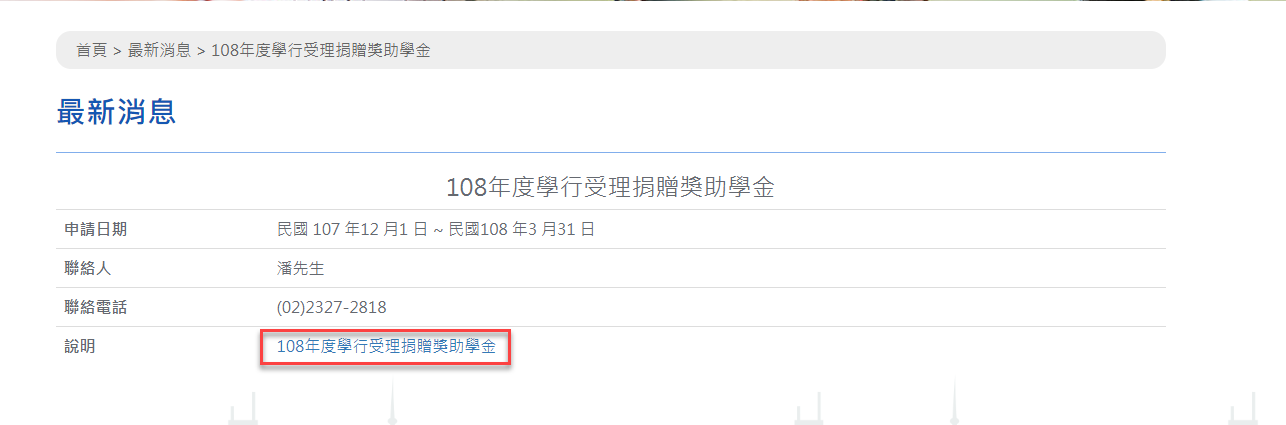 圖 5 獎助學金簡介申請獎學金首頁可看到下方【申請獎學金】圖示。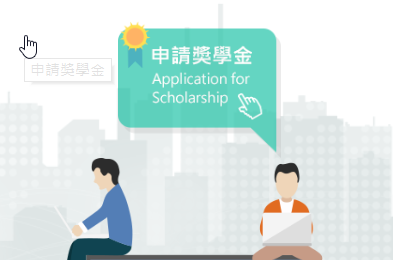 圖 6申請獎學金點入後可看到獎學金列表。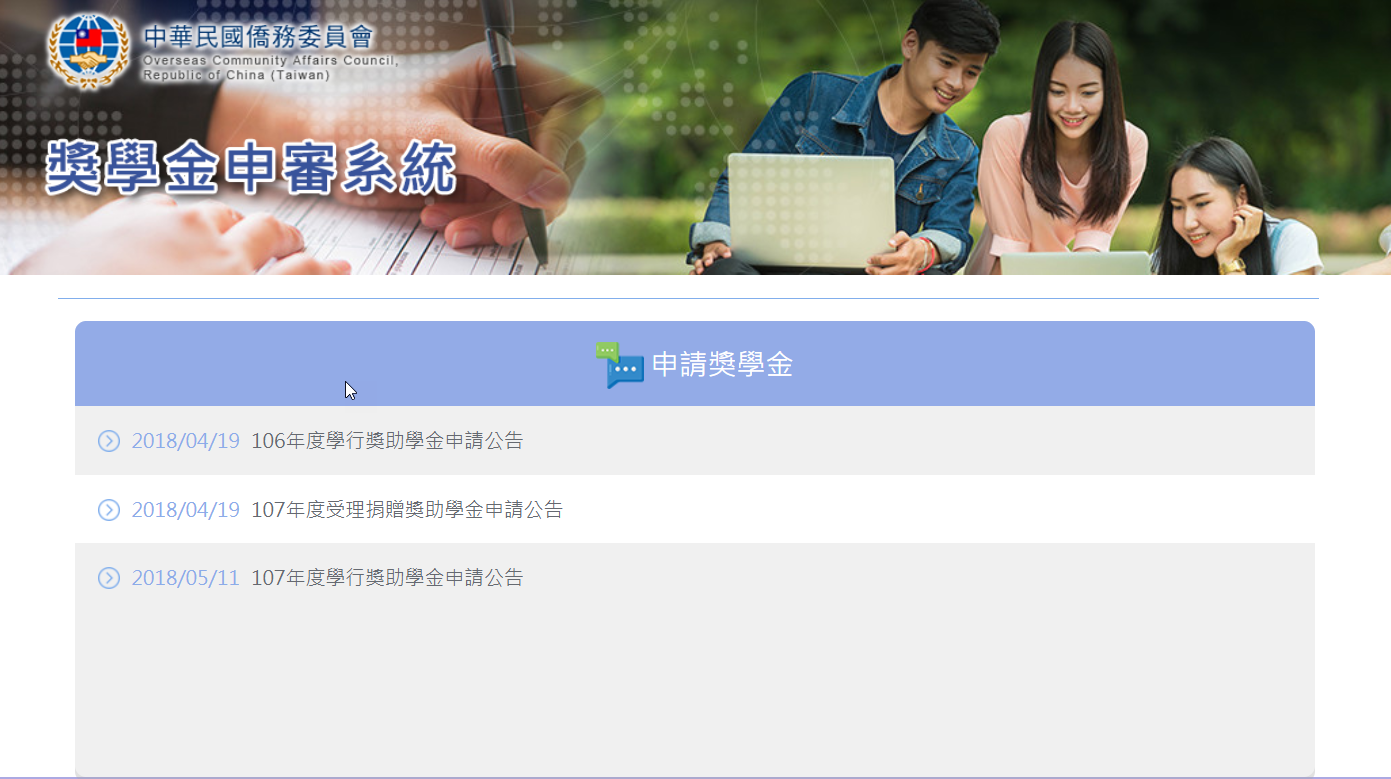 圖 7 獎學金列表獎助學金分兩類。學行優良獎學金申請進入學行獎學金申請畫面，執行以下步驟申請獎學金。輸入學校關鍵字，按【搜尋】按鈕，再選取學校名稱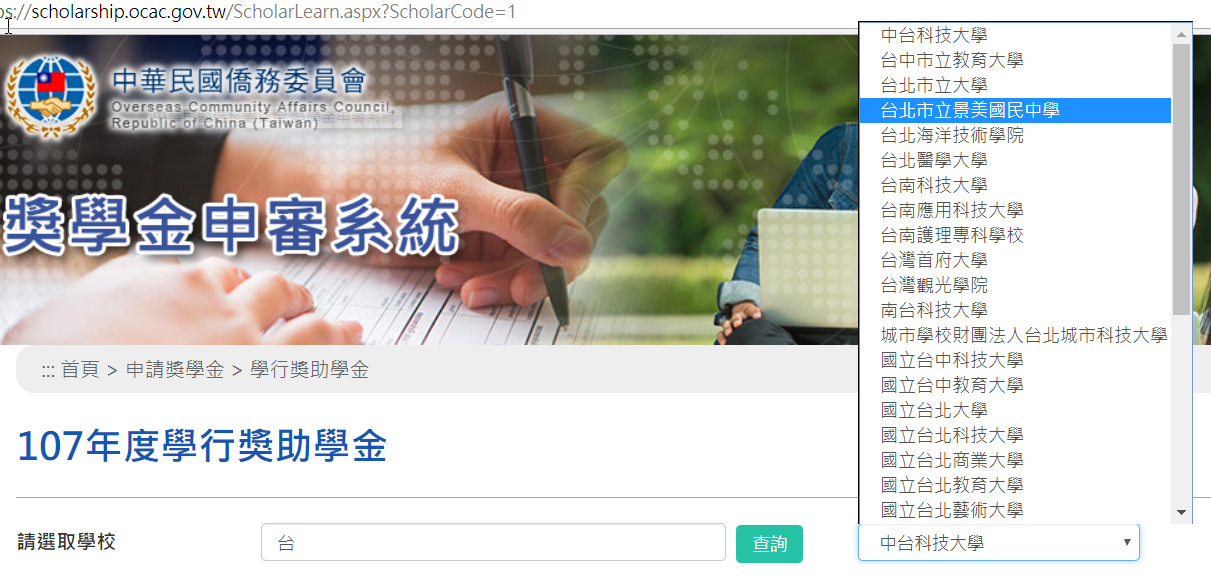 圖 8 搜尋並選取學校名稱輸入畫面上的所有資，然後按下【確定申請】按鈕。注意：學業成績及操行成績必須為百分制。 且中英文姓名必須與居留證一致。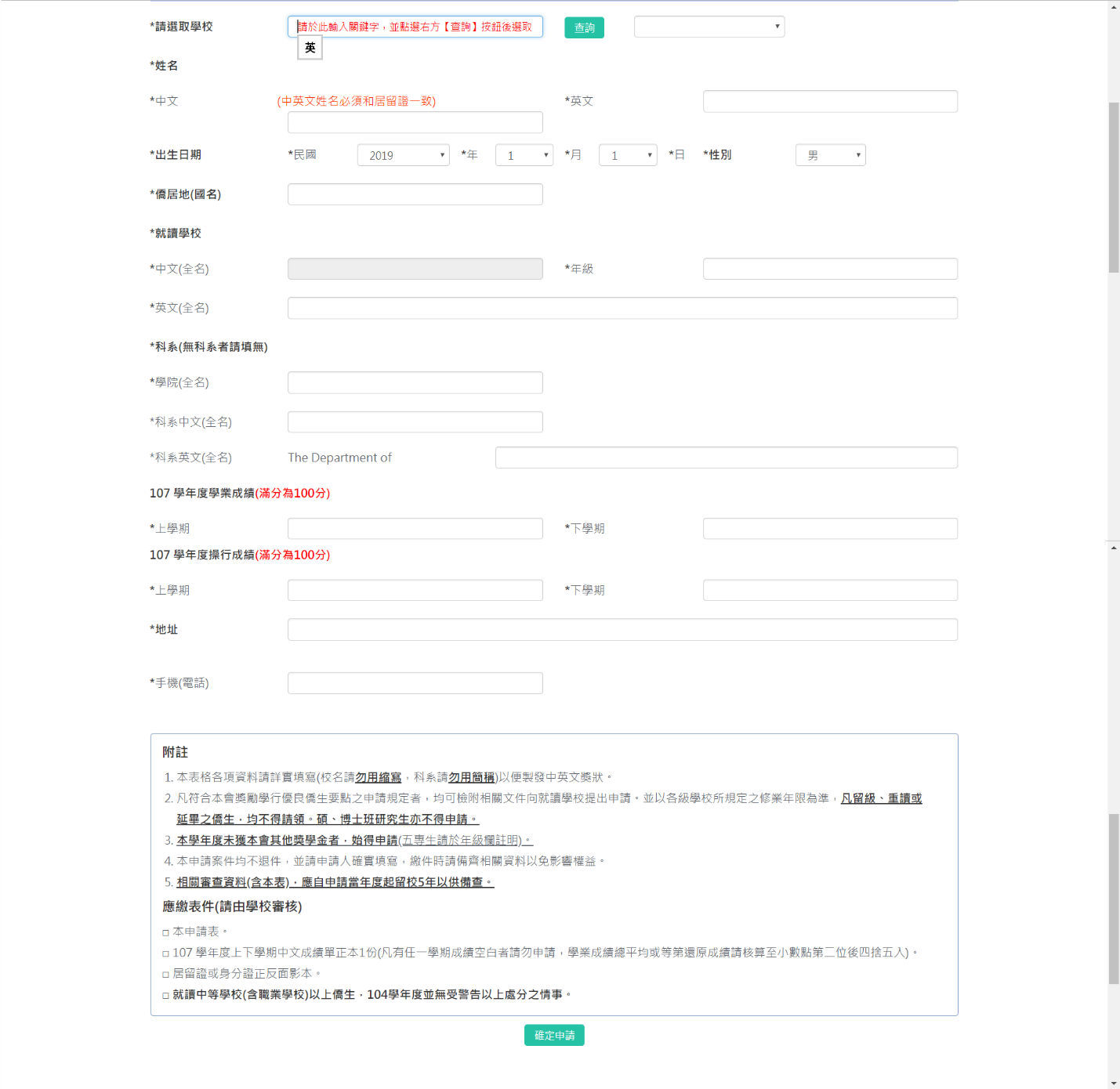 圖 9 輸入個人資料勾選同意書的5個項目。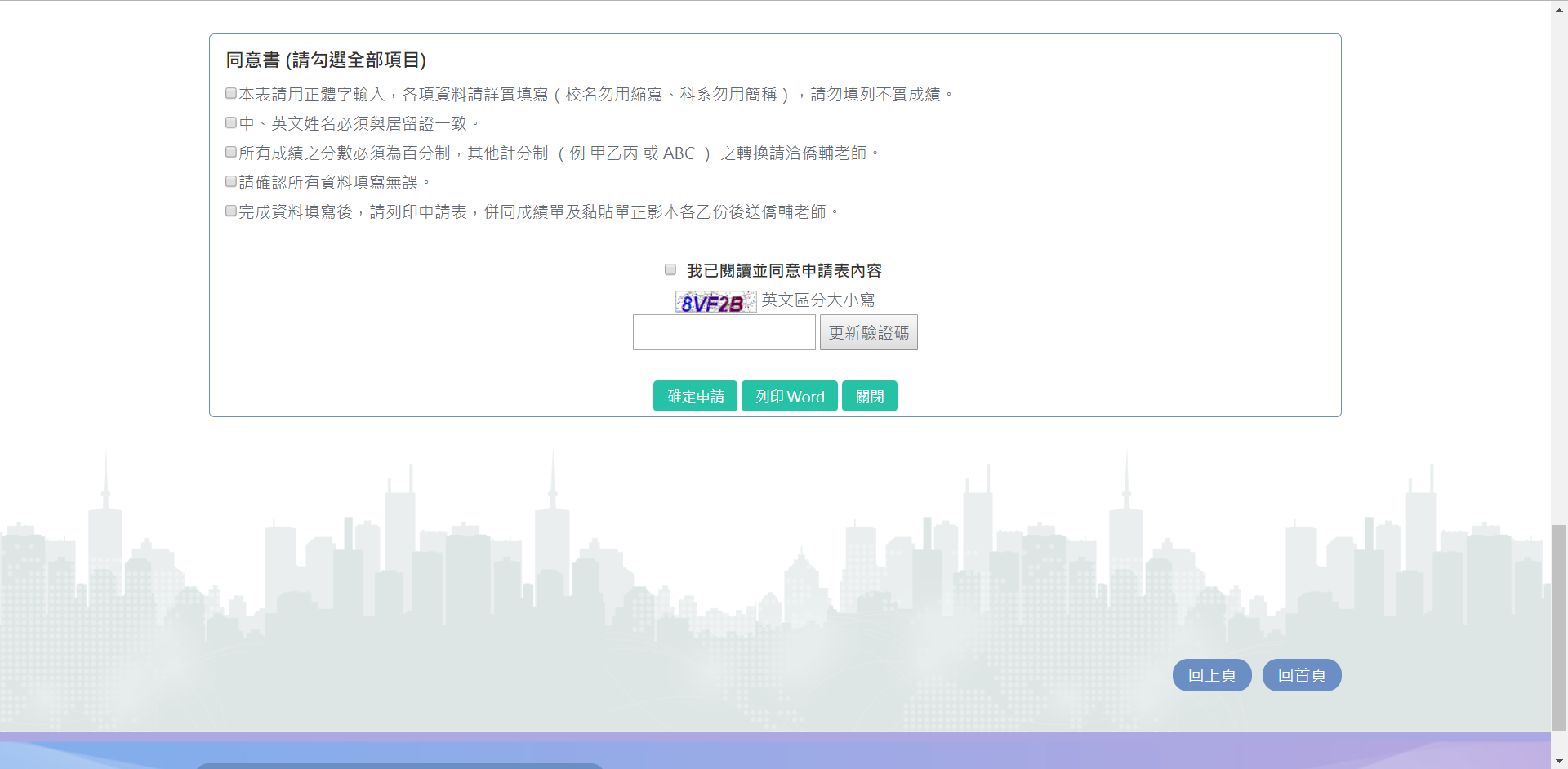 勾選【我已閱讀並同意申請內容】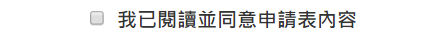 圖 10勾選【我已閱讀並同意申請內容】輸入【驗證碼】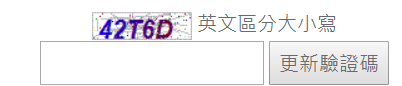 圖 11輸入【驗證碼】按下【確定申請】按鈕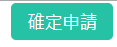 圖 12 下【確定申請】按鈕輸入【Email】，再按下【確定】按鈕即可。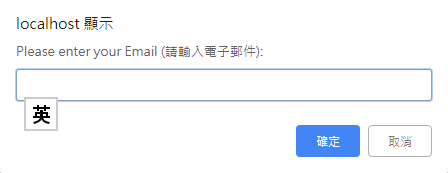 圖 13輸入【Email】這時系統會發一封通知信到上方Email，並自動下載檔案。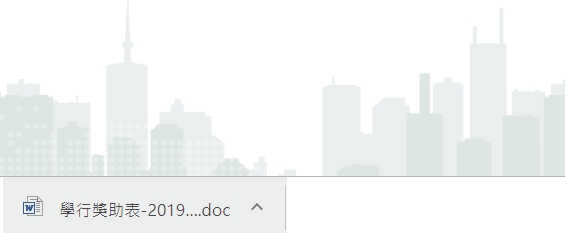 圖 14下載報名表學行優良獎學金列印按下畫面上的【列印】按鈕，即可列印出要交付給僑輔老師的文件(記得要列印)。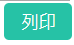 圖 15列印【學行優良獎學金】申請表受理捐贈獎學金申請進入受理捐贈獎學金申請畫面，執行以下步驟申請獎學金。輸入學校關鍵字，按【搜尋】按鈕，再選取學校名稱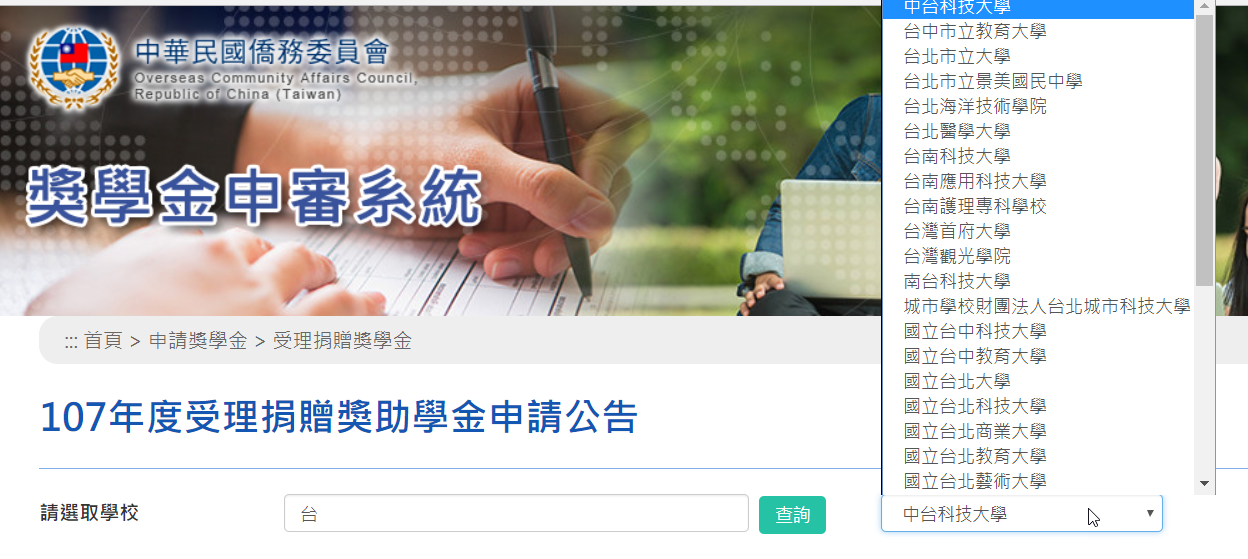 圖 16搜尋並選取學校名稱輸入畫面上的所有資料注意：學業成績及操行成績必須為百分制。 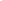 且中英文姓名必須與居留證一致。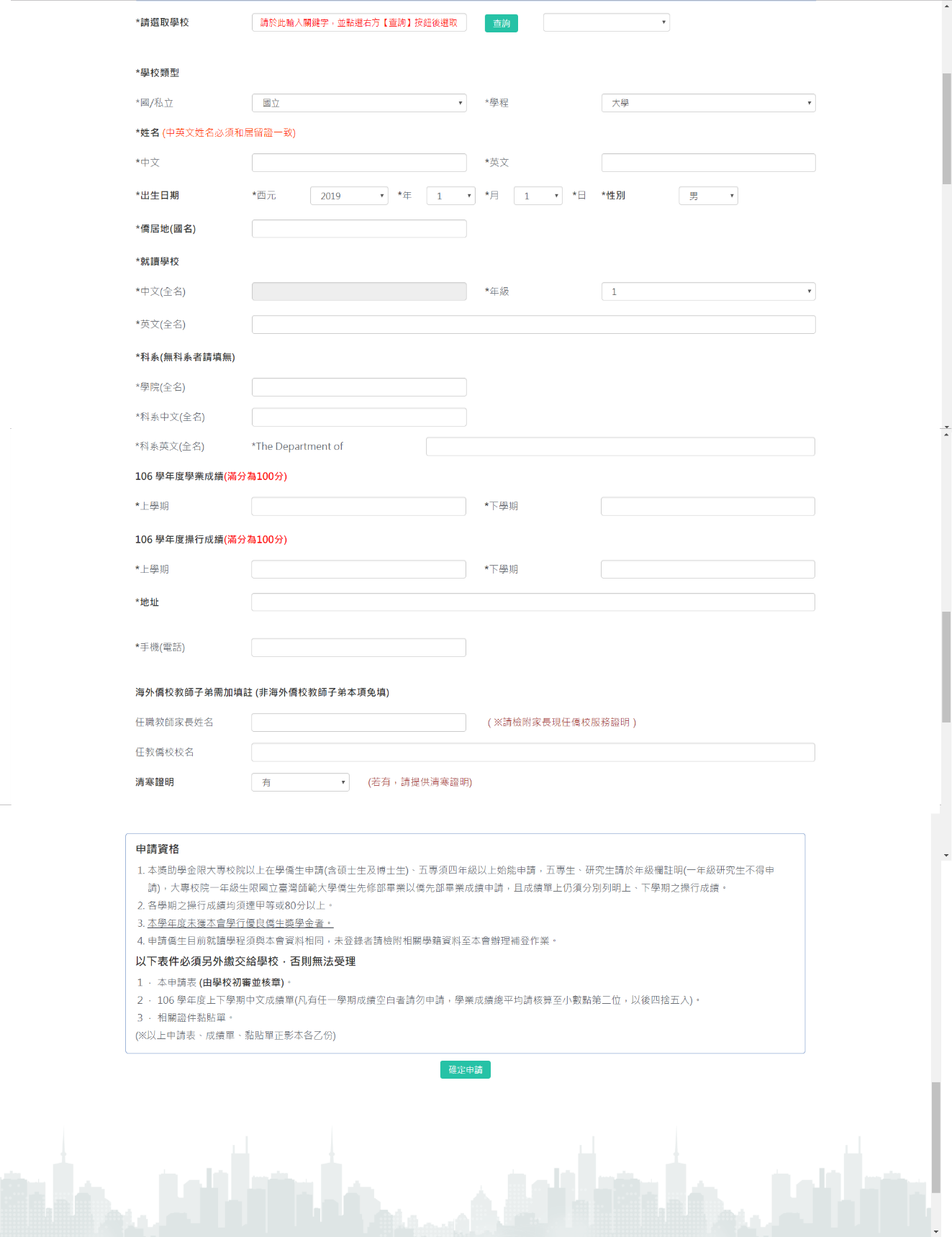 圖 17 輸入個人資料勾選同意書的5個項目。勾選【我已閱讀並同意申請內容】圖 18勾選【我已閱讀並同意申請內容】輸入【驗證碼】圖 19輸入【驗證碼】按下【確定申請】按鈕圖 20 按下【確定申請】按鈕輸入【Email】，再按下【確定】按鈕即可。圖 21輸入【Email】這時系統會發一封通知信到上方Email，並自動下載檔案。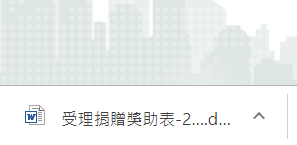 圖 22下載報名表受理捐贈獎學金列印按下畫面上的【列印】按鈕，即可列印出要交付給僑輔老師的文件(記得要列印)。圖 23 列印【受理捐贈獎學金】申請表制/修訂版次(Version)制/修訂日期(Date)制/修訂說明 (Change Description)作者(Author)備註(Comment)1.0107/07/11初版余孫麟1.1107/12/06第二版余孫麟1.2107/12/14第三版余孫麟1.3108/01/05第四版余孫麟